El siguiente es el documento presentado por el Magistrado Ponente que sirvió de base para proferir la providencia dentro del presente proceso.El contenido total y fiel de la decisión debe ser verificado en la Secretaría de esta Sala.Providencia:	Sentencia  – 1ª instancia – 29 de agosto de 2017Proceso:    	Acción de Tutela – Declara improcedencia de la acciónRadicación Nro. :	2017-00784-00 y 2017-00788-00Accionante: 	MATEO MESAAccionado:	JUZGADO CIVIL DEL CIRCUITO DE SANTA ROSA DE CABALMagistrado Ponente: 	DUBERNEY GRISALES HERRERATemas: 	DEBIDO PROCESO / TUTELA CONTRA PROVIDENCIA JUDICIAL / CARÁCTER RESIDUAL DE LA ACCIÓN DE TUTELA / IMPROCEDENCIA. [E]l Juzgado con proveídos que datan del 08-06-2017 rechazó las acciones populares por falta de competencia y ordenó su envío a los Juzgados Civiles del Circuito de Cúcuta y Neiva, y una vez ejecutoriados, con los oficios No.13131 de 29-06-2017 y 1470 de 14-07-2017 se remitieron a las Oficinas Judiciales de esas municipalidades (Folios 16 a 18, ib.). Sin que sea necesario ahondar en el asunto, hay que decir que a estas alturas de las diligencias los amparos se tornan prematuros porque se desconoce si los juzgados a los cuales se repartan las acciones populares, asumirán su conocimiento o provocarán el conflicto negativo de competencia, lo que revelará al actor el competente para tramitarlas, además, frente a esas decisiones surgirá la oportunidad de recurrir, por manera que son improcedentes los amparos constitucionales en razón a que los trámites en los que se alega la vulneración aún se encuentran en curso. Así lo ha dispuesto la jurisprudencia de la CC, criterio también expuesto por la CSJ.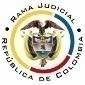 REPUBLICA DE COLOMBIARAMA JUDICIAL DEL PODER PÚBLICOTRIBUNAL SUPERIOR DEL DISTRITO JUDICIALSALA DE DECISIÓN CIVIL –FAMILIA – DISTRITO DE PEREIRADEPARTAMENTO DEL RISARALDA			Asunto				: Sentencia de tutela en primera instancia 			Accionante		: Mateo Mesa 			Accionado (s)		: Juzgado Civil del Circuito de Santa Rosa de Cabal			Litisconsorte (s)	: Defensoría del Pueblo, Regional Santander y otros			Radicación		: 2017-00784-00 y 2017-00788-00	 		Temas			: Subsidiariedad – Prematura			Magistrado Ponente	: Duberney Grisales Herrera	Acta número		: 441 de 29-08-2017Pereira, R., veintinueve (29) de agosto de dos mil diecisiete (2017).El asunto por decidirLa acción constitucional de la referencia, adelantadas las debidas actuaciones con el trámite preferente y sumario, sin que se evidencien causales de nulidad que la invaliden.La síntesis fáctica Indicó el actor presentó las acciones populares Nos.2017-00443-00 y 2017-00418-00 y que el Juzgado accionado se negó a tramitarlas, sin tener en cuenta varios conflictos de competencia resueltos por la CSJ, además de que actualmente conoce de otros asuntos populares contra Bancolombia SA (Folios 1 y 6, este cuaderno).Los derechos invocadosSe invocan el debido proceso, el derecho a la contradicción y los artículos 13 y 83 de la CP (Folios 2 y 7, este cuaderno). La petición de protecciónSolicita que se ordene al despacho judicial admitir las acciones populares (Folios 2 y 7, este cuaderno).El resumen de la crónica procesalEn reparto ordinario del 17-08-2017 se asignaron a este Despacho, con providencia del 16-08-2017, se acumularon, se admitieron y se ordenó vincular a quienes se estimó conveniente, entre otros ordenamientos (Folios 12 y 13, ibídem). Fueron debidamente enterados los extremos de la acción (Folios 14 y 15, ibídem). Contestaron el accionado (Folios 16 a 19, ibídem), la Defensoría del Pueblo, Regional Huila (Folios 20 a 23, ib.), la Personería Municipal de San José de Cúcuta (Folios 24 a 26, ib.) y la Procuraduría Provincial de Neiva (Folios 27 a 38, ib.).La sinopsis de las respuestasEl Juzgado accionado informó que rechazó las acciones populares por falta de competencia y ordenó remitirlas a las Oficinas Judiciales de Cúcuta y Neiva para que sean repartidas entre los Juzgados Civiles del Circuito (Folio 16, ib.). La Defensoría del Pueblo, Regional Huila, adujo que considera ajustado a derecho lo resuelto por esta Magistratura en la acción de tutela (Folio 20, ib.). La Personería Municipal de San José de Cúcuta dijo que el actor no ha realizado ningún trámite ante esa dependencia y que carece de competencia para tramitar las acciones populares, pues es exclusiva del Despacho Judicial accionado, por lo que no ha vulnerado derecho alguno (Folio 24, ib.). La Procuraduría Provincial de Neiva, manifestó que desconoce la razón de su vinculación, que el accionante no le ha hecho petición para que intervenga en las acciones populares y que remitió copias con destino a la Procuraduría Provincial de Pereira y al CSJ de Risaralda para lo de su competencia (Folios 27 y 28, ib.).La fundamentación jurídica para decidirLa competencia. Esta Sala es competente para conocer la acción en razón a que es la superiora jerárquica del Juzgado accionado.El problema jurídico a resolver.  ¿El Juzgado accionado ha vulnerado o amenazado los derechos fundamentales del accionante, según lo expuesto en el petitorio de tutela?Los presupuestos generales de procedencia La legitimación en la causa. Se cumple por activa, pues el accionante presentó los asuntos populares en los que se reprocha la falta al debido proceso. Y por pasiva, lo es el Juzgado, al ser la autoridad judicial que conoce las actuaciones.Las sub-reglas de análisis en la procedibilidad frente a decisiones judicialesDesde la sentencia C-543  de  1992,  que examinó en constitucionalidad, los artículos 11, 12 y 40 del Decreto 2591 de 1991, declarados ajustados a la Carta, inicia la línea jurisprudencial en torno a la tutela contra providencias judiciales, que ha evolucionado hasta una re-definición dogmática entre 2003 y 2005, básicamente sustituyó la expresión “vías de hecho” por la de “causales genéricas de procedibilidad” y ensanchó las causales especiales, pasando de cuatro (4) a ocho (8).  En el mismo sentido Quiroga Natale.Ahora, en frente del examen que se reclama en sede constitucional, resulta de mayúscula trascendencia, precisar que se trata de un juicio de validez y no de corrección, lo que evidencia que son dos planos de estudio diversos, entonces, mal puede mutarse en constitucional lo que compete al ámbito legal, ello se traduce en evitar el riesgo de convertirse en una instancia más, que iría en desmedro de la naturaleza excepcional del instrumento protector.  Así lo explicó la Colegiatura constitucional.Los requisitos generales de procedibilidad, explicados en amplitud en la sentencia C-590 de 2005 y reiterados en la consolidada línea jurisprudencial de la CC (2017) son: (i) Que el asunto sea de relevancia constitucional; (ii) Que se hayan agotado los medios ordinarios y extraordinarios de defensa judicial al alcance del afectado; (iii) Que se cumpla con el requisito de inmediatez; (iv) Que la irregularidad procesal tenga un efecto directo y determinante sobre la decisión atacada; (v) Que el actor identifique los hechos generadores de la vulneración y que; (vi) De ser posible, los hubiere alegado en el proceso judicial en las oportunidades debidas; (vii) Que no se trate de tutela contra tutela.De otra parte, como requisitos o causales especiales de procedibilidad, se han definido los siguientes: (i) Defecto orgánico, (ii) Defecto procedimental absoluto, (iii) Defecto fáctico, (iv) Error inducido, (v) Decisión sin motivación, (vi) Defecto material o sustantivo; (vii) Desconocimiento del precedente; y, por último, (viii) violación directa de la Carta.  Un sistemático  recuento  puede  leerse  en  la  obra  de  los  doctores Catalina Botero Marino y Quinche Ramírez.El carácter subsidiario de la acción de tutela	La acción de tutela, se halla prescrita en el artículo 86 de la CP, definiendo la regla general sobre la procedencia de la acción, al consagrar en el inciso 3° que  “Esta acción solo procederá cuando el afectado no disponga de otro medio de defensa judicial, salvo que aquella se utilice como mecanismo transitorio para evitar un perjuicio irremediable”. Es por ello que la acción de tutela es subsidiaria, en razón a que su procedencia está sometida al agotamiento de los medios ordinarios y extraordinarios de defensa por el accionante o a la demostración de su inexistencia; al respecto la Corte ha señalado: “Es, en efecto, un mecanismo judicial de origen constitucional de evidente carácter residual que está previsto para asegurar la tutela efectiva y sustancia de los derechos constitucionales fundamentales, pues solo procederá cuando el afectado no disponga de otro medio de defensa judicial (…). Se establece así un sistema complementario de garantía de aquellos derechos constitucionales fundamentales (…)”.Conforme  a  lo  sostenido  por  la  CC,  deben  agotarse los recursos ordinarios de defensa, toda vez que la tutela no fue creada ni destinada a suplir los procedimientos ordinarios ni para enmendar los errores o descuidos de las partes en el proceso; dentro del mismo ámbito la doctrina constitucional enseña: “(…) la Corte ha sostenido, de manera reiterada, que la acción de tutela es improcedente cuando con ella se pretenden sustituir mecanismos ordinarios de defensa que, por negligencia, descuido o incuria de quien solicita el amparo constitucional, no fueron utilizados a su debido tiempo”. Además, ha sido reiterativa en su criterio.También la CSJ se ha referido al tema, prohija la improcedencia de la tutela por aplicación del principio de subsidiariedad.El caso concreto Dado que los requisitos generales de procedibilidad son concurrentes, esto es, incumplido uno, se torna inane el examen de los demás, menos podrían revisarse los supuestos especiales, el análisis que sigue se concentrará en la subsidiariedad, porque es el elemento que se echa de menos, pues la acción de tutela no puede implementarse como mecanismo alternativo o paralelo para resolver problemas jurídicos que deben ser resueltos al interior del trámite ordinario.Conforme al acervo probatorio el Juzgado con proveídos que datan del 08-06-2017 rechazó las acciones populares por falta de competencia y ordenó su envío a los Juzgados Civiles del Circuito de Cúcuta y Neiva, y una vez ejecutoriados, con los oficios No.13131 de 29-06-2017 y 1470 de 14-07-2017 se remitieron a las Oficinas Judiciales de esas municipalidades (Folios 16 a 18, ib.).Sin que sea necesario ahondar en el asunto, hay que decir que a estas alturas de las diligencias los amparos se tornan prematuros porque se desconoce si los juzgados a los cuales se repartan las acciones populares, asumirán su conocimiento o provocarán el conflicto negativo de competencia, lo que revelará al actor el competente para tramitarlas, además, frente a esas decisiones surgirá la oportunidad de recurrir, por manera que son improcedentes los amparos constitucionales en razón a que los trámites en los que se alega la vulneración aún se encuentran en curso. Así lo ha dispuesto la jurisprudencia de la CC, criterio también expuesto por la CSJ.Cabe acotar que nada se arguyó y menos acreditó por parte del accionante, de forma que pudiera estimarse que es una persona que requiere de protección reforzada, de tal modo que amerite un análisis flexible del requisito de procedibilidad echado de menos.En ese contexto, las presentes acciones de tutela son improcedentes toda vez que se incumple con uno de los siete (7) requisitos generales de procedibilidad, como lo es el de la subsidiariedad, pues aún se encuentran en trámite las acciones populares.LAS CONCLUSIONES Con  fundamento  en  las  consideraciones  expuestas se  declararán  improcedentes los amparos constitucionales frente al Juzgado Civil del Circuito de Santa Rosa de Cabal.En mérito de lo expuesto, el Tribunal Superior del Distrito Judicial de Pereira, Risaralda, Sala de Decisión Civil - Familia, administrando Justicia, en nombre de la República y por autoridad de la Ley,F A L L A,DECLARAR improcedentes las tutelas propuestas por el señor Mateo Mesa contra el Juzgado Civil del Circuito de Santa Rosa de Cabal.NOTIFICAR esta decisión a todas las partes, por el medio más expedito y eficaz.REMITIR este expediente, a la CC para su eventual revisión, de no ser impugnada.ORDENAR el archivo del expediente, surtidos los trámites anteriores.Notifíquese,DUBERNEY GRISALES HERRERA					M A G I S T R A D OEDDER JIMMY SÁNCHEZ C.		   JAIME ALBERTO SARAZA N.	M A G I S T R A D O 			             M A G I S T R A D ODGH/ODCD/2017